     Súhlas dotknutej osoby(v zmysle Nariadenie Európskeho parlamentu a Rady (EÚ) 2016/679 z 27. apríla 2016 o ochrane fyzických osôb pri spracúvaní osobných údajov a o voľnom pohybe takýchto údajov, ktorým sa zrušuje smernica 95/46/ES (všeobecné nariadenie o ochrane údajov) - v Úradnom vestníku Európskej únie bolo vyhlásené 27. apríla 2016 a  slovenským právnym poriadkom zákon č. 18/2018 Z. z. s účinnosťou od 25.05. 2018 o ochrane osobných údajov a o zmene a doplnení niektorých zákonov)Dolu podpísaný/-á uviesť titul, meno a priezvisko, trvalým bydliskom..........., nar. uviesť dátum narodenia, rodné číslo: uviesť rodné číslo, č. OP: uviesť číslo občianskeho preukazu, , email: uviesť emailovú adresu  štatutár – predseda SRRZ – RZ pri uviesť názov a adresu , reg. č.: ......    IČO:.................. dávam súhlas na spracúvanie svojich osobných údajov za účelom:1.podpisovania a archivovania interných tlačív v súvislosti s evidenciou počtu žiakov v danej škole alebo školskom zariadení, predpise členského príspevku a ostatných interných tlačív SRRZ a SRRZ – RZ pri škole alebo školskom zariadení2.vydania registračného listu pre SRRZ – RZ pri  názov a adresa vedenom v SRRZ pod registračným číslom .............3.použitie registračného listu č. ............vo vzťahu k tretím osobám na vybavenie účtu v banke, na podpisovanie zmlúv, na správne účely, na dotácie a granty z verejnej, štátnej a súkromnej sféry, na zverejnenie údajov v registri organizačných jednotiek občianskych združení, na výmaz pôvodného zápisu v registračnom liste, na web stránke www.srrz.sk4.archivovanie registračného listu č. ....... v SRRZ 10 rokov po skončení funkcie štatutára – predsedu meno a priezvisko .............., trvalý pobyt ........, nar. ......, č. OP....Súhlas na spracúvanie osobných údajov pre všetky účely vymenované vyššie udeľujem  na obdobie pôsobenia v SRRZ –RZ pri ...., adresa...... reg. č..... ako štatutár – predseda a tiež na archiváciu 10 rokov po skončení môjho pôsobenia ako predsedu – štatutára uvedeného SRRZ – RZ.Spracúvanie osobných údajov sa riadi nariadením EPaR EÚ č. 2016/679 o ochrane fyzických osôb pri spracúvaní osobných údajov a o voľnom pohybe takýchto údajov, ktorým sa zrušuje smernica 95/46/ES (všeobecné nariadenie o ochrane údajov). Bol (a) som poučený(á) o právach, ktoré v kapitole III Práva dotknutej osoby upravuje povinnosti prevádzkovateľa pri uplatňovaní práv dotknutých osôb uvedené v článkoch 12 až 22. V uviesť názov mesta/obce  dňa  uviesť dátum	.........................................................	                podpis štatutára – predsedu                                                                                              uviesť meno a priezvisko, titul                                                                                             SRRZ – RZ pri   .........................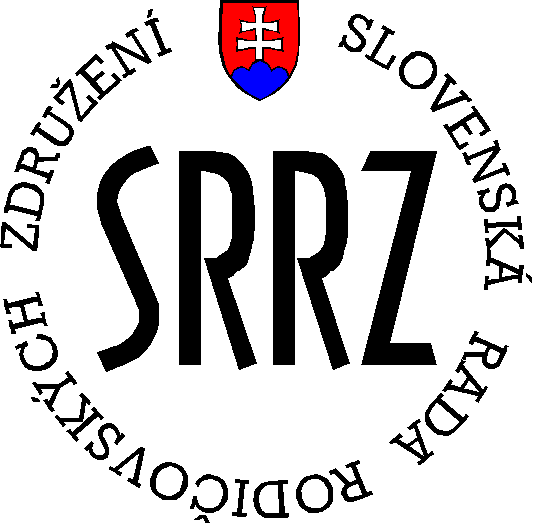 